电脑发票申请流程：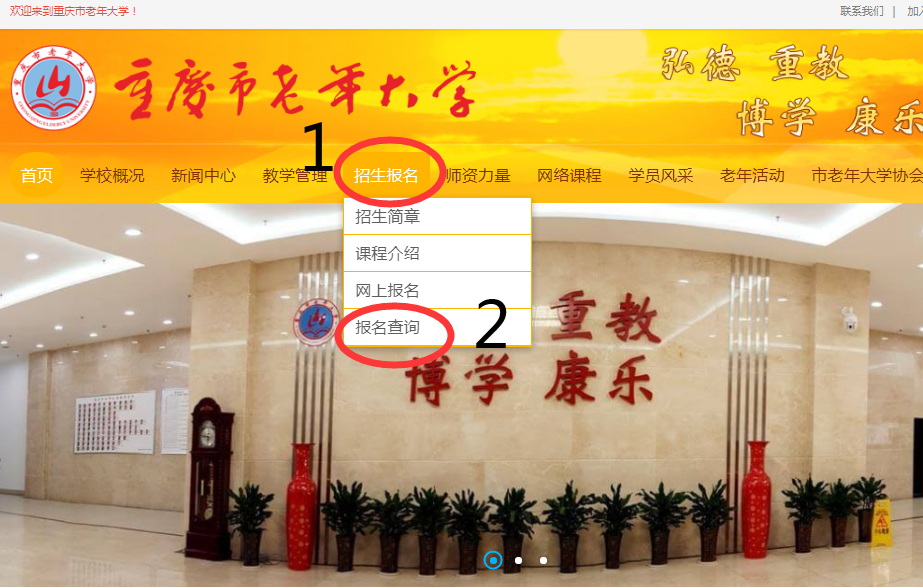 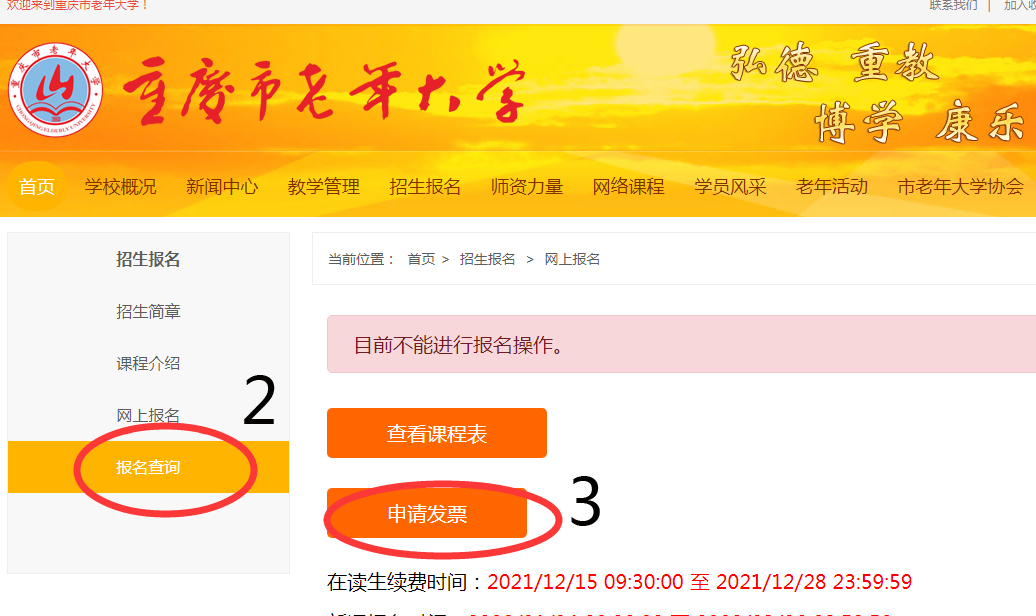 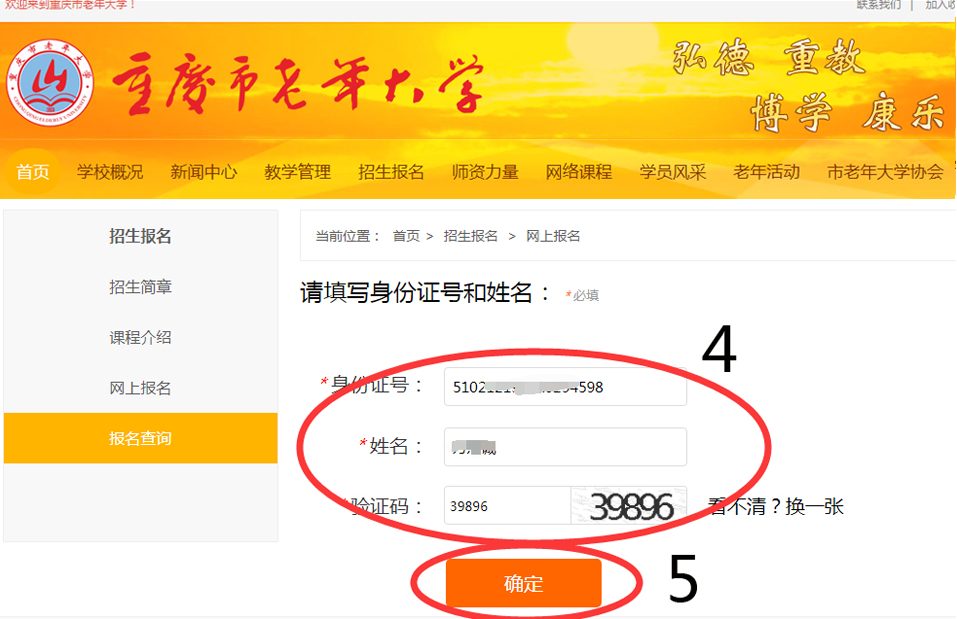 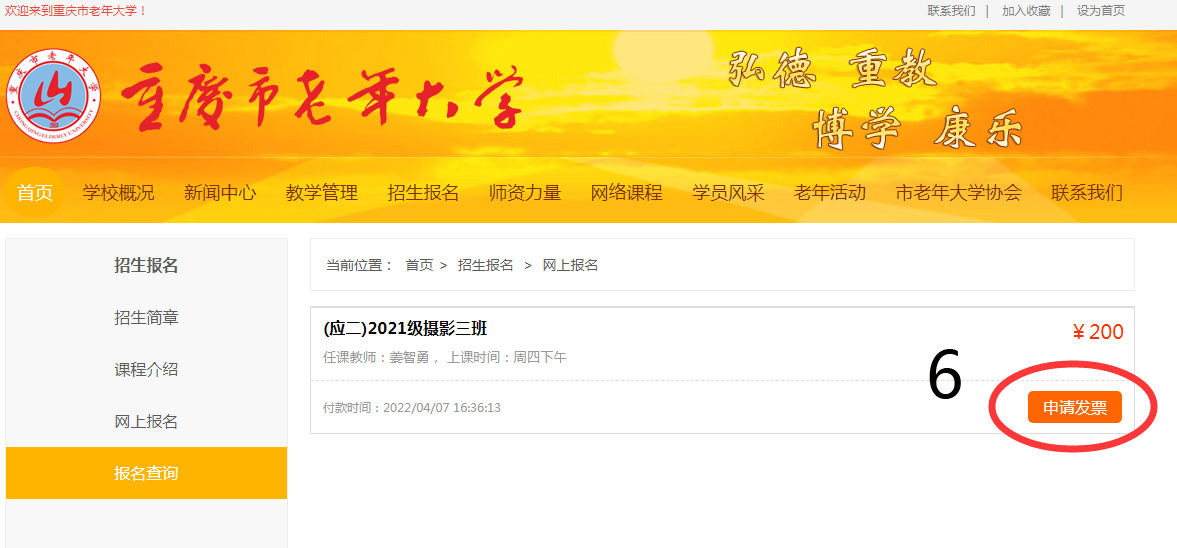 个人发票申请界面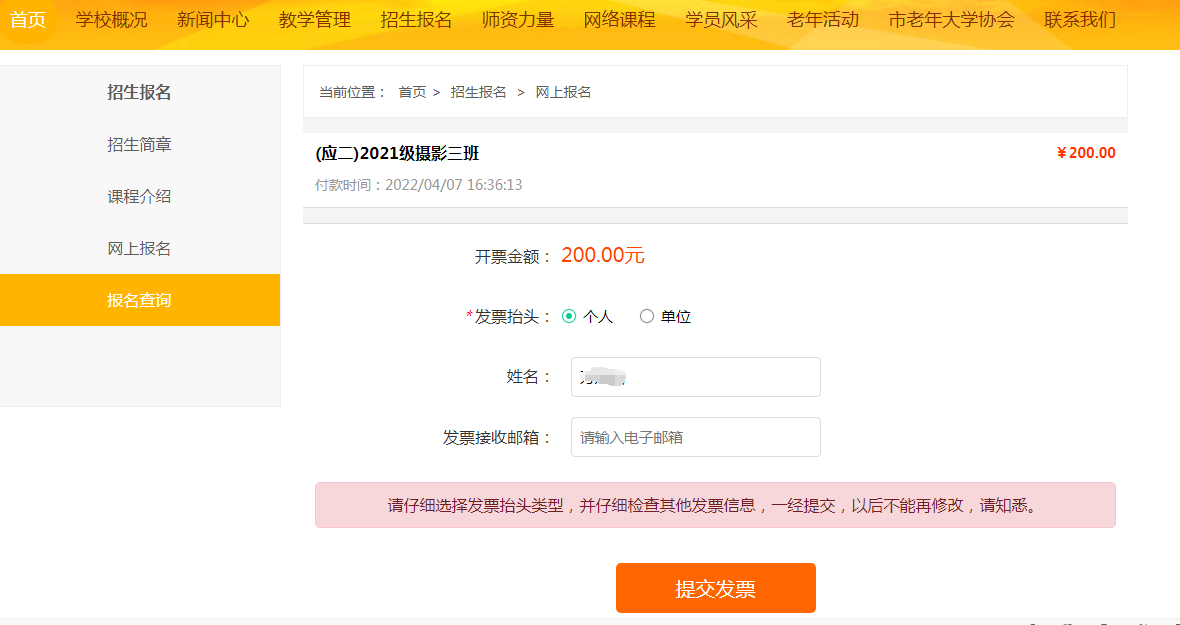 温馨提示：电子邮箱可以填写,填完可以第一时间得到电子发票。没有电子邮箱点确定即可完成发票申请。单位发票申请界面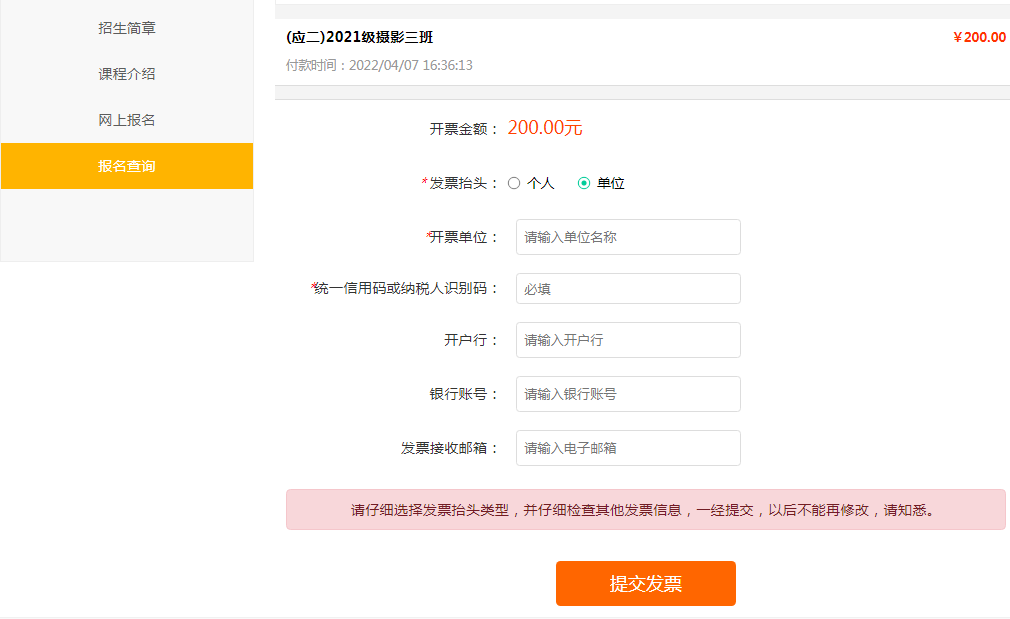 温馨提示：发票申请过程中一定要核实好自己的信息正确无误，以免给自己造成不必要的麻烦（*为必填项，其他项没有可以不用填写）。手机发票申请流程：请先关注好重庆市老年大学微信公众号。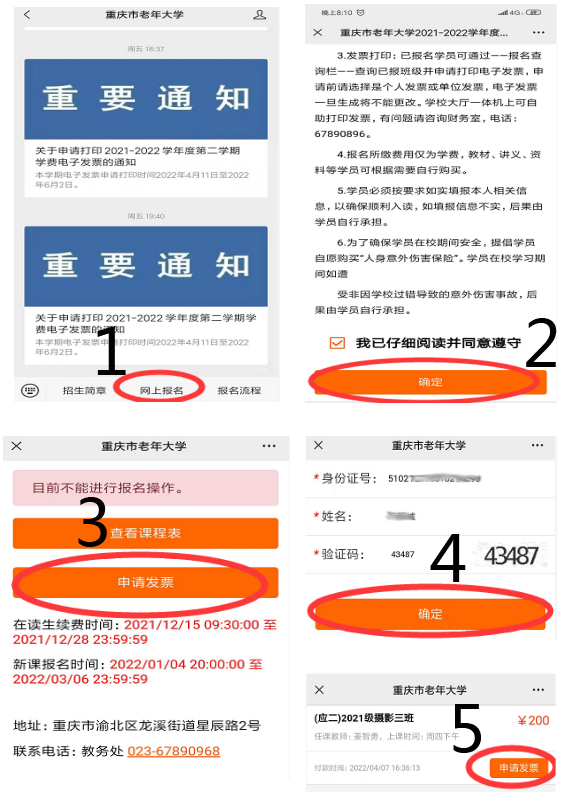 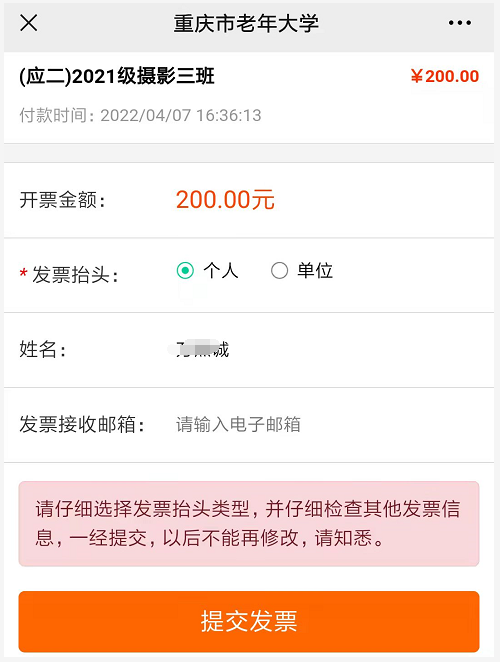 温馨提示：电子邮箱可以填写,填完可以第一时间得到电子发票。没有电子邮箱点确定即可完成发票申请。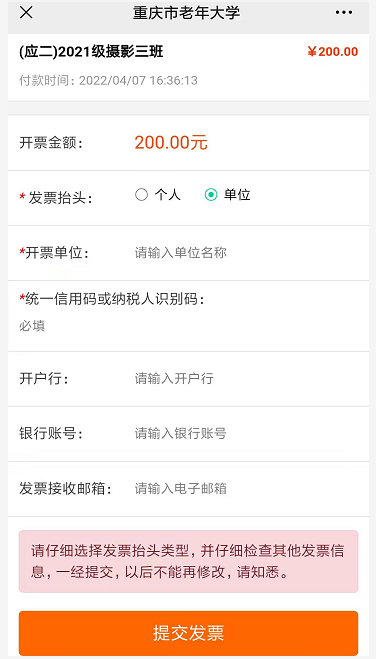 温馨提示：发票申请过程中一定要核实好自己的信息正确无误，以免给自己造成不必要的麻烦（*为必填项，其他项没有可以不用填写）。